IRP-PSU_D5Załącznik nr 1do porozumienia w sprawie organizacji prac społecznie użytecznych…………………………………….         (pieczęć Gminy)WNIOSEKo refundację kwoty świadczeń pieniężnych wypłaconych bezrobotnym 
z tytułu wykonywania prac społecznie użytecznychZgodnie z art. 73 a ustawy z dnia 20 kwietnia 2004 r. o promocji zatrudnienia i instytucjach rynku pracy (tekst jednolity Dz. U. z 2016 roku poz.645 ze zm.) oraz Rozporządzeniem Ministra Pracy i Polityki Społecznej z dnia 22 lipca 2011 r. w sprawie organizowania prac społecznie użytecznych (Dz. U.          z 2011 r., Nr 155, poz. 921) oraz Porozumienia Nr...............................................
z dnia....................................... wnoszę o refundację świadczeń pieniężnych wypłaconych bezrobotnym z tytułu wykonywania prac społecznie użytecznych nr…………………………………………………Jednocześnie oświadczamy, iż przestrzegamy tygodniowej normy 10 godzin czasu pracy dla osób wykonujących prace społecznie użyteczne.Środki finansowe proszę przekazać na konto nr ……………………………………………………………………………………..Załączniki do złożonego wniosku (uwierzytelnione kserokopie):Załącznik nr 2 do porozumienia – Ewidencja wykonywania prac społecznie użytecznychZałącznik nr 3 do porozumienia - Lista obecności Zaświadczenie lekarskie ZUS ZLA ......................................................                ......................................................                    ........................................................                 /Sporządził/                                             /Główny księgowy/                                                    /Wójt, Burmistrz/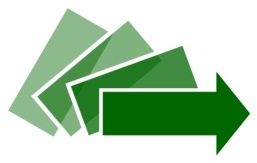 URZĄD PRACYLp.Nazwisko i imię bezrobotnegoOkres wykonywania prac społ. użytecznychOkres wykonywania prac społ. użytecznychOkres niewykonywania pracy, niezdolności do pracyIlość przepracowanych godzin przez osobę bezrobotnąKwota do refundacji za godzinę pracyOgółem do refundacjiUwagiOd dniaDo dniaRazem:Razem: